MCDC Board of Directors -- Meeting AgendaWednesday, January 22nd, 2020Director/Assistant DirectorStaff Meeting Notes – Training?End of Year EvaluationsAny responses to survey?Belks?President: IPads handover – 1st week FebruaryVice President: Members at large: Planning for 2020 Work Days – Saturdays or use Flex Fridays? Child Care provided?Outdoor garden plantingField Trips – Cook Museum in Spring (RJ)?Silent Auction for the next Fall Festival Treasurer: Secretary: Registrar: Upcoming Events:Feb 5th – Board MeetingFeb 17th – Presidents DayFeb 18th – Staff MeetingFeb 19th – Board MeetingUpcoming TopicsChild Management Software (2/5 Meeting)Tentative Yearly Calendar 2020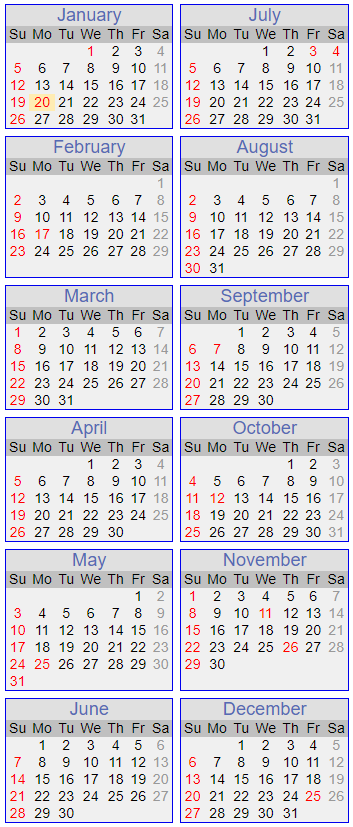 January1st    		Center Closed for New Year1st- 6th		Cecilia out of the office8th		Board Meeting18th		Ed Camp at Randolph20th		Center Closed; MLK Day21st		Staff Meeting 6pm22nd		Board Meeting23rd		Class PicturesFebruary1st	Appelbaum Training; B’ham 8am-1pm5th		Board Meeting17th	Center Closed for President’s Day18th		Staff Meeting 6pm19th		Board Meeting29th	Appelbaum Training; Nashville 8am-3pmMarch4th	Board Meeting6th	Green Eggs and Ham Breakfast 7:45am-8:30am8th	Daylight Savings Time Begins18th		Board Meeting19th		Staff Meeting 6pm20th		Kelli leaving 11am24th-26th	Campus Candids w/Spoiled Rotten Photography27th	Melissa out of the office30th-31st	Cecilia out of the officeApril1st-3rd	Cecilia out of the office1st	Board Meeting8th	Pre A Mexican Egg Hunt9th		MCDC Egg Hunt; 2:45pm11th		MCDC Workday 8am-12pm13th-17th	Week of the Young Child14th		Staff Meeting 6pm15th		Board Meeting16th		Trike-A-Thon 9am-11am17th		Cecilia out of the office23rd-25th	AELL Conference; Kelli & Cecilia out of the office28th	Cap & Gown Pictures w/Spoiled Rotten Photography29th	Board MeetingMay	7th		Mother’s Day Store8th		Muffins for Mom11th-15th	Staff Appreciation Week13th		Board Meeting14th		MCDC Graduation 5:30pm15th	MCDC Staff Appreciation Dinner 5:00pm; Center Closing at 4:45pm22nd	Kelli leaving at 1:30pm25th	Center Closed; Memorial Day27th	Board Meeting28th	Staff Meeting 6pmJune1st	New Board Members Take Office5th	MCDC Anniversary Picnic 5:30pm-7pm18th		Father’s Day Store19th		Donuts for Dad30th		Staff Meeting 6pmJuly1st	Fourth of July Parade 9am3rd	Center Closed for Independence Day18th		MCDC Workday 8am-12pm30th		Staff Meeting 6pmAugust24th-28th	International Week25th		Staff Meeting 6pmSeptember7th		Center Closed; Labor Day24th		Staff Meeting 6pmOctober5th-9th		Kelli out of the office12th		Center Closed; Columbus Day16th	Fall Festival 5:30pm-7pm; Mandatory EventNovember1st		Daylight Savings Time Ends7th		MCDC Workday 8am-12pm11th  	Center Closed; Veteran’s Day17th		Staff Meeting 6pm19th		Thanksgiving Lunch 11am26th		Center Closed; Thanksgiving December2nd		Holiday Store4th		Staff Holiday Dinner 6:15pm10th		Holiday Program 5:30pm11th		Classroom Holiday Parties25th  		Center Closed; Christmas Meeting Notes (Tristan in for Rachel):Staff Meeting was held 1/21 and email was discussed that was received from Randolph after the training class (18 MCDC employees went). The email was in regard to some negative comments that were made by MCDC staff and overheard by Randolph training organizers. Kelli reminded the staff that they are to always be cognizant of representing MCDC in the best light no matter where they are.Kelli discussed the employee evaluation process and how things are to be handled if there are every any consequences and need for follow up. Kelli/Cecilia will set up time next week for the staff members’ evaluations. Parent surveys are also mentioned to the staff as part of the evaluations.Vicky will be sending out Kelli’s evaluations to the board.For the Kindergarten/former MCDC kids survey, Kelli has received 11 so far and will plan to discuss the results/feedback with the board later.Heard back from Belk in the middle of the Board Meeting and our “portion” of the Charity Sale workday is at the Bridge Street customer service desk. Someone needs to go and pick it up but we didn’t mention in the meeting who would go – TBD. We also don’t know the total yet either.The money from the ticket sales we collected before the Charity Sale were placed in the expense account under the “fundraiser tab”We think there is around $900 in there totalWe will be having an Air Force student come and intern here for several months as part of some training completion for her degree. We will not have to pay for her internship.Kelli will let the staff and parents knowWe will have another intern (college student) coming in to observe.Kelli will let the staff and parents knowFor the Child Management Software (will be discussed in more detail at Feb 5th Board Meeting)We will need 11 iPadsWe now have 6 Fire Tables for the Preschool kids to useNo kids will be using the iPads (once we get them)We discussed fundraising tactics/donations for themKelli said she would work with Pam Bourque [legal] on if we can reach out to any companies that have contracts with NASAThey are around $250 eachMore fundraising topicsWe still need 24 BookShelves (~$200 each)Creeper – 4Toddler A – 8Toddler B – 5Explorer B – 7Tristan will have the Spring Shrimp & Grits Kids Trunk Show on Feb 22 in the libraryAll commission she makes will be donated to MCDCWe will plan to start working donations for the MCDC Fall Festival this spring (March)Cleaning Supplies savings are still going wellKelli will check with Amazon smile on making sure the “link to MCDC” is working since some people are having trouble finding itField Trip Planning:RJ has worked with the Cook Museum (see information in email)Kids are $10 eachTeachers are freeParents are $17Busses will run around $400We would tell the parents that they will need to back lunch for the kids instead of trying to get the food there (would be chaotic)We are working on date for this still and we have $1000 in the budget for field trips, so hoping we can do this one and then the pumpkin patch tooOutdoor Garden:Eileen said she would be in charge of it and will work with the teachers at the next staff meeting (Feb 18th) to see what they would like to plant. She said they could start that in March and not wait until the first scheduled work day, which is in April.Waiting List:We have 3 infants coming in soonBook Fair is coming up from Scholastic and we need to tell the parents that depending on the book sales we can get “Scholastic Dollars” that can be spent on things other than books, such as electronicsApril AELL conference was mentioned to Staff at the Jan staff meeting and Kelli will send out notes on itWe will talk bonuses at the next board meeting.PresentAbsentPresidentVicky GarciaVice PresidentEileen BeardsleyDirectorKelli WrightAssistant DirectorCecilia FinnSecretaryRachel GarcesTreasurerJohn PeugeotRegistrarYvonne Villegas-AguileraMAT (wait list)Tristan LaneMAT (enrolled)RJ Habig